Gobierno Municipal El Salto 2018-2021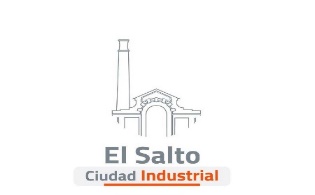 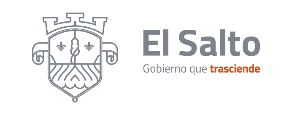 Resumen de informe agosto 2021DIRECCIÓN DE ALUMBRADO PÚBLICO DIRECCIÓN DE ALUMBRADO PÚBLICO ACTIVIDADRESULTADOInstalación de lámparas nuevas 10Mantenimiento a luminarias545  lámparas atendidasReportes ciudadanos atendidos97